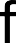 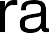 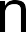 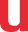 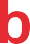 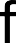 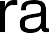 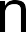 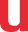 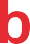 Attestation de mandat Groupe France Télévisions Publicité*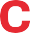 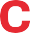 À établir par l’Annonceur sur papier en-tête de sa société.Un original doit être transmis à France Télévisions Publicité avant toute demande de programmation à l’adresse suivante : France Télévisions Publicité (ADV-Facturation) 64-70 avenue Jean-Baptiste Clément – 92641 Boulogne-Billancourt CEDEX ou à facturation@francetvpub.frNOUS SOUSSIGNÉS,Dénomination sociale :	Siège social :	Merci d’indiquer l’adresse de facturation si elle est différente de celle du siège social indiquée ci-dessus :Dans le cadre d’un groupe d’Annonceurs, merci d’indiquer pour chaque filiale leur adresse de facturation (voir page 3).SIRET (14 chiffres) : 	No opérateur TVA : 	Ou no identifiant national : 	Représentée par M./Mme (nom, prénom) : 	Agissant en qualité de : 		Dûment habilité(e) à l’effet des présentes, ci-après dénommée « l’Annonceur ».ATTESTONS AVOIR MANDATÉDénomination sociale : 		Siège social : 	SIRET (14 chiffres) : 	No opérateur TVA : 	Ou no identifiant national : 	Représentée par M./Mme (nom, prénom) : 	Agissant en qualité de : 		Ci-après dénommée « le Mandataire ».AUTORISONS LA SUBSTITUTION DU  MANDATAIREDénomination sociale : 	Siège social : 	SIRET (14 chiffres) : 	No opérateur TVA : 	Ou noidentifiant national : 	Représentée par M./Mme (nom, prénom) : 	Agissant en qualité de : 	Ci-après dénommée « le Sous-Mandataire ».Pour effectuer en notre nom auprès du :	Groupe France Télévisions Publicité*Autres (préciser) : 	Pour les supports suivants :CAMPAGNES 2017Tous Télévision Radio PresseMédias interactifsMobile    Autres (préciser)TousPublicitéParrainageParrainage-dotationTous National Régional Thématiques OutremerPour :Année 2017   ou Période du 	 / 	/ 2017 au 	 / 	/ 2017.Sur le(s) support(s) / le(s) émission(s) suivant(s) :Pour le(s) produit(s) / service(s) suivant(s) :   tous nos produitsNous  garantissons  la  parfaite  adéquation  des  missions  entre  notre  Mandataire  et  le  Sous-Mandataire.    Nous notifierons à la (ou aux) régie(s), par lettre recommandée avec accusé de réception, toute modification du contrat de mandat survenant en cours d’année.Règlement des factures, par : l’Annonceurle Mandatairele Sous-MandataireLe paiement effectué au Mandataire ou au Sous-Mandataire ne libère pas l’Annonceur vis-à-vis de la (ou des) régie(s) publicitaire(s).FACULTATIFNous donnons mandat spécial :  à notre Mandataire ou   au Sous-Mandataire                                                             à l’effet d’encaisser auprès de la (ou des) régie(s), en notre nom et pour notre compte, le montant des avoirs établis par la (ou les) régie(s).Nous reconnaissons expressément que le paiement desdits avoirs à notre Mandataire ou au Sous-Mandataire par la (ou les) régie(s) a un effet libératoire et que nous assumerons seuls les risques de défaillance ultérieure de notre Mandataire. Nous déclarons avoir pris connaissance des Conditions Générales de Vente, des Conditions commerciales et/ou tarifaires des régies du Groupe France Télévisions Publicité* applicables en 2017 (accessibles sur le site www.francetvpub.fr)et       en       acceptons       expressément       les       dispositions. Fait à : 	Le : 	 / 	 / 20	AnnonceurSignature et cachetFaire précéder la signature de la mentionmanuscrite « lu et approuvé »MandataireSignature et cachetFaire précéder la signature de la mentionmanuscrite « lu et approuvé »Sous-MandataireSignature et cachetFaire précéder la signature de la mentionmanuscrite « lu et approuvé »* On entend par « Groupe France Télévisions Publicité » les sociétés France Télévisions Publicité et France Télévisions Publicité Inter Océans.Dans le cadre d’un groupe d’Annonceurs, merci d’indiquer pour chaque filiale leur adresse de facturation.INFORMATIONS  COMPLÉMENTAIRES  DE FACTURATIONMANDAT PARTIEL : NE COCHER QUE LA MISSION POUR LAQUELLE VOUS AVEZ DONNÉ MANDATMANDATAIRESOUS-MANDATAIREAchat d’espace, réservation d’espace, signature du bon de commande(y compris par EDI Publicité),  gestion et suivi du bon de commandeGestion et contrôle de la facturation, s’assurer du paiement des factures  à bonne dateNOM DE L’ANNONCEURNOM DES PRODUITSADRESSE DE FACTURATION